Lebenslauf | Curriculum Vitae/Résumé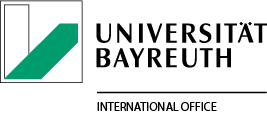 Schulbildung | School educationbeginnend mit der 1. Klasse Grundschule | starting with first year of primary/elementary schoolFrühere Studienzeiten | Previous academic studies:Berufsausbildung & Praktika | Apprenticeship(s) & work experience: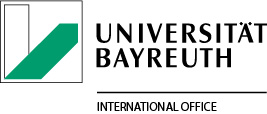 Sprachkenntnisse | Language(s):Weitere Angaben | Additional information: Ich versichere, dass die von mir gemachten Angaben der Wahrheit entsprechen und vollständig sind. Ich bin mir bewusst, dass falsche Angaben zu einem Widerruf von Zulassung und Immatrikulation führen können. | I hereby confirm that the information contained herein is true and complete. I am fully aware that providing false statements may result in denial of admission or exclusion from studies.Datum | Date: Name | Last name:Vorname | First name:Geburtsdatum | Date of birth:Staatsbürgerschaft(en) | Citizenship(s):Sind Sie geflüchtet? | Are you a refugee?Von (Monat/Jahr)From (month/year)Bis (Monat/Jahr)To (month/year)Schulname, Ort, LandName of school, location, countryAbschlussbezeichnungName of school leaving certificateVon (Monat/Jahr)From (month/year)Bis (Monat/Jahr)To (month/year)Name der Universität, Ort, LandName of university, location, countryGraduiert?Graduated?Studienfach & Abschlussbezeichnung (Original und deutsche Entsprechung) | Main subject & pursued degree (Original name and German equivalent)Von (Monat/Jahr)From (month/year)Bis (Monat/Jahr)To (month/year)Arbeitgeber, LandEmployer, countryTätigkeitOccupationSprache | LanguageNiveau (GER) | Level (CEFR)Zertifikat (wenn vorhanden) | Name of certificate (if applicable)Deutsch | GermanEnglisch | English